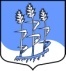 СОВЕТ ДЕПУТАТОВ                             муниципального образования Гостицкое сельское поселение Сланцевского муниципального района Ленинградской области(четвёртого созыва)РЕШЕНИЕ25.01.2021                                                                                                      №109О рассмотрении представления Сланцевской городской прокуратуры об устранении нарушений законодательства Рассмотрев представление Сланцевской городской прокуратуры об устранении нарушений законодательства о противодействии коррупции от 24.12.2020 № 86-100-20, совет депутатов муниципального образования Гостицкое сельское поселение Сланцевского муниципального района Ленинградской области РЕШИЛ:Представление Сланцевской городской прокуратуры об устранении нарушений законодательства о противодействии коррупции от 24.12.2020 № 86-100-20 признан обоснованным и подлежащим исполнению.Принять меры к устранению указанных в представлении нарушений федерального законодательства, их причин и условий, им способствующих и недопущению их впредь.Уведомить Сланцевскую городскую прокуратуру о результатах рассмотрения Представления в установленный законом срок.Решение вступает в силу со дня его подписания.Настоящее решение опубликовать на сайте Гостицкого сельского поселения.Глава муниципального образования                                          А.В. Ильин